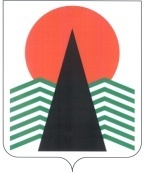  Администрация Нефтеюганского районаМуниципальная комиссияпо делам несовершеннолетних и защите их правПОСТАНОВЛЕНИЕ № 8024 ноября 2022 года, 10 – 00 ч. г. Нефтеюганск, 3мкрн., д. 21, каб. 430зал совещаний администрации Нефтеюганского района,(сведения об участниках заседания указаны в протоколе №64 заседания МКДН и ЗП Нефтеюганского района)О вовлечении в досуговую занятость несовершеннолетних, находящихся в социально опасном положении, органами системы профилактики в соответствии со статьей 24 ФЗ от 24.06.1999 №120-ФЗ «Об основах системы профилактики безнадзорности и правонарушений несовершеннолетних»	Заслушав и обсудив по вопросу, предусмотренному планом работы муниципальной комиссии по делам несовершеннолетних и защите их прав Нефтеюганского района на 2022 год, муниципальная комиссия установила:В учреждениях культуры Нефтеюганского района основная часть мероприятий направлена на создание условий по доступу к культурным ценностям подрастающему поколению и их семьям для их гармоничного духовного развития. Мероприятия включают в себя различные формы: культурно-массовые, направленные на развитие личностного потенциала подростков, так и специальные информационно - разъяснительные игры, профилактические информационные акции, беседы, развлекательные, игровые, познавательные; фестивали, конкурсы.Большое значение уделяется занятости детей и молодежи в клубных формированиях. Руководители клубных формирований активно ведут агитационную работу для привлечения детей и подростков в коллективы народного творчества, клубные формирования по патриотическому, нравственному, эстетическому воспитанию. В ходе такой работы сотрудниками проводятся индивидуальные беседы с детьми и подростками, находящимися в социально опасном положении и (или) трудной жизненной ситуации. Так, например, специалистами Центра культуры и досуга «Родники» проводилась работа по вовлечению подростков «группы риска» в творческую деятельность и в мероприятия: беседа о здоровом образе жизни – вред табакокурения «Мы в ответе за свою жизнь», беседа в рамках оперативно-профилактической акции «Здоровье», «Эвристическая беседа по профилактике наркомании и алкоголизма»; информационные акции: «Мы против террора», «Последний звонок», «Свет рождественской звезды», «Разноцветное детство», День знаний, игровая программа «Ура, каникулы!», викторина «по России», профилактическая беседа «Заведомо ложное сообщение», деловая игра в рамках Международного дня борьбы с наркоманией «А ты - против», познавательно-игровой час «Праздник дружбы и добра».Специалистами Дома культуры Успех» регулярно проводятся беседы с родителями (законными представителями) о преимуществе творческих занятий, для активного вовлечения несовершеннолетних в досуговую деятельность, также данная информация направляется в родительские чаты и группы. В Доме культуры «Ника» дети, из числа находящихся в социально опасном положении, активно принимают участие в проведении мероприятий дворовой площадки «Казачьи забавы», вовлекаются в качестве ведущих познавательных игровых программ.Специалистами Дома культуры «Кедровый» дети, из числа находящихся в социально опасном положении, регулярно приглашаются на все детские и молодежные мероприятия, включаются в творческий процесс в качестве помощников при организации и проведении мероприятий.   Для детей и подростков, оставшихся в летний период в поселениях Нефтеюганского района, на базе учреждений культуры работали 6 площадок кратковременного пребывания детей с охватом 134 человека и 8 дворовых площадок с охватом 245 человек. Мероприятия, проводимые в рамках площадок, были не только развлекательного, но и познавательного характера. Всего проведено 103 мероприятия, направленных на обучение детей безопасному поведению в различных сферах жизнедеятельности.В библиотеках Бюджетного учреждения Нефтеюганская района «Межпоселенческая библиотека» дети, из числа находящихся в социально опасном положении и (или) трудной жизненной ситуации, привлекаются к участию в различных районных и региональных акциях («О чем мечтают дети всей Югры», «Югорский хоровод дружбы», «Мои права» и другие).Для привлечения несовершеннолетних в культурно - досуговую занятость специалисты учреждений культуры активно взаимодействуют с общеобразовательными учреждениями в поселениях Нефтеюганского района. В сентябре ежегодно проходят Дни открытых дверей, где несовершеннолетние могут ознакомиться с деятельностью клубных формирований и при желании записаться. Также, на постоянной основе информация о мероприятиях и работе клубных формирований размещается на информационных стендах учреждений, а также обновляется на официальных сайтах и в социальных сетях. За истекший период 2022 года к мероприятиям учреждений культуры было привлечено 77 несовершеннолетних, находящихся в социально опасном положении и (или) трудной жизненной ситуации.За отчетный период 2022 года учреждениями культуры проведено около 800 профилактических мероприятий в офлайн и онлайн режимах, с привлечением более 12 000 человек/просмотров (АППГ 2021 года – около 500 мероприятий с охватом более 4000 человек/просмотров). Все проводимые мероприятия размещались на официальных сайтах и в социальных сетях учреждений.	В учреждениях физической культуры и спорта Нефтеюганского района с целью привлечения детей и подростков, в том числе, находящихся в социально опасном положении к активному досугу и здоровому образу жизни используются такие методы работы как: пропагандистская активность, разъяснительные беседы с несовершеннолетними и родителями, организация отдыха и оздоровления в каникулярный период.	С целью профилактики негативных явлений в молодежной среде, популяризации здорового образа жизни, профилактики чрезвычайных происшествий, развития чувств патриотизма и национальной гордости, во всех спортивных учреждениях Нефтеюганского района для несовершеннолетних и их родителей проведены: - спортивно-массовые мероприятия для семей: «В спорте всегда вместе!» - соревнования между семьями; спортивные эстафеты с учётом сдачи нормативов ГТО среди семейных команд; - семинары, мастер-классы, акции, направленные на усиление роли семьи, формирование семейных ценностей: «Моя семья – моя опора»; «Ценность семьи в единстве» и другое;	- мероприятия, направленные на сохранение и укрепление физического здоровья детей, формирование физической активности и здорового образа жизни: сдача нормативов ГТО; дворовый футбол; волейбол, баскетбол с возможностью привлечения несовершеннолетних, находящихся в социально опасном положении к волонтёрству и судейству.	В ходе летней оздоровительной компании, на базе учреждений спорта Нефтеюганского района организовано 7 дворовых площадок, 2 площадки кратковременного пребывания (БУНР ФСО «Атлант») с общим охватом 539 детей, из них 9 из числа находящихся в социально опасном положении, 1 лагерь с дневным пребыванием детей и подростков (НРБУ СШ «Нептун»), который посещали 60 несовершеннолетних, из них 4 из числа находящихся в социально опасном положении.В летний период специалистами учреждений спорта организовано около 130 физкультурно-спортивных мероприятий, приуроченных к летним праздникам, с общим охватом более 1300 детей и подростков в качестве участников, зрителей, помощников и волонтеров, из них 10 из числа находящихся в социально опасном положении). За истекший период 2022 года проведено более 250 мероприятий, в том числе онлайн-режиме, с участниками в количестве около 5000 человек, из них 13 несовершеннолетних, находящиеся в социально опасном положении. 	В целях привлечения несовершеннолетних к занятиям физической культурой и спортом, пропаганды здорового образа жизни и семейных ценностей, осуществляется информирование населения об организации отдыха и оздоровления детей в средствах массовой информации, размещаются объявления на информационных стендах, осуществляется анонсирование мероприятий на официальных сайтах учреждений спорта.  Во исполнение статьи 2 Федерального закона от 24.06.1999 №120-ФЗ «Об основах системы профилактики безнадзорности и правонарушений несовершеннолетних», муниципальная комиссия по делам несовершеннолетних и защите их прав Нефтеюганского района п о с т а н о в и л а:	1.  Информацию «О вовлечении в досуговую занятость несовершеннолетних, находящихся в социально опасном положении, органами системы профилактики в соответствии со статьей 24 ФЗ от 24.06.1999 №120-ФЗ «Об основах системы профилактики безнадзорности и правонарушений несовершеннолетних» принять к сведению.	Срок: 24 ноября 2022 года.	2. Департаменту культуры и спорта (А.Ю. Андреевский) с целью вовлечения в досуговую занятость несовершеннолетних, находящихся в социально опасном положении, организовать проведение:	2.1. «Дней открытых дверей», в рамках которых проводить мастер-классы, встречи с чемпионами сельских поселений Нефтеюганского района, соревнования (не менее 1 раза в год);2.2. Ежегодное проведение рекламной кампании по презентации спортивных секций и клубных формирований, путем размещения информации на стендах общеобразовательных учреждений, распространения листовок при личных беседах тренеров с учащимися СОШ, в том числе находящимися в социально опасном положении;2.3. Взаимодействия с учителями, социальными педагогами, посредством звонков, переговоров, встреч с целью персональной работы с несовершеннолетними из числа находящихся в социально опасном положении.Срок: до 01 ноября 2023 года.	  3. Контроль за исполнением постановления возложить на заместителя председателя муниципальной комиссии по делам несовершеннолетних и защите их прав Нефтеюганского района.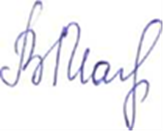 Председательствующий                                               В.В. Малтакова